e-mail: AA5291@kl.edu.tw 藝術教學首頁:  http://jweb.kl.edu.tw/37 主題週次單元學生自備材料與用具備註春天的花卉1藝術家梵谷春天的花卉234精細彩畫創作水彩用具圖畫紙8K藝術家小書56美術報告剪刀、膠水資料蒐集其他（         ）粉彩紙16K圖畫紙4K我的好朋友789我會想念你水墨用具（毛筆、墨汁、墊布或舊報紙）水彩用具宣紙四開表演與劇場101112LOGO印章設計雕刻刀素描筆印章橡膠描圖紙黃素描紙（16K）空間裝置141516花式彩旗造型創作剪刀、切割墊雙面膠其他（            ）彩麗皮保利龍膠空間裝置17典禮會場佈置1818期末評鑑期末評鑑期末評鑑水彩用具:水彩、筆洗、調色盤、水彩筆(大-18號 中-10號 小-6號)黏貼用具:膠水、白膠、保利龍膠、膠帶、雙面膠注意事項：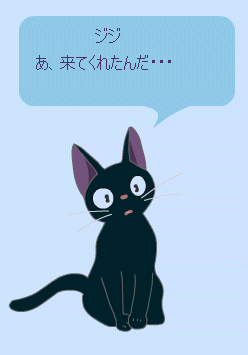 共同購買：印章橡膠、描圖紙、4K 素描紙、4K宣紙、4K圖畫紙、各色彩麗皮及共用保力龍膠、刻刀、墨汁、印台。每次上課請帶課本、素描簿、鉛筆。請記得攜帶各單元上課所需之物品。沒帶（或缺帶）上課用具扣學期成績每次一分，每次都有帶期末加總成績三分。水彩用具:水彩、筆洗、調色盤、水彩筆(大-18號 中-10號 小-6號)黏貼用具:膠水、白膠、保利龍膠、膠帶、雙面膠注意事項：共同購買：印章橡膠、描圖紙、4K 素描紙、4K宣紙、4K圖畫紙、各色彩麗皮及共用保力龍膠、刻刀、墨汁、印台。每次上課請帶課本、素描簿、鉛筆。請記得攜帶各單元上課所需之物品。沒帶（或缺帶）上課用具扣學期成績每次一分，每次都有帶期末加總成績三分。水彩用具:水彩、筆洗、調色盤、水彩筆(大-18號 中-10號 小-6號)黏貼用具:膠水、白膠、保利龍膠、膠帶、雙面膠注意事項：共同購買：印章橡膠、描圖紙、4K 素描紙、4K宣紙、4K圖畫紙、各色彩麗皮及共用保力龍膠、刻刀、墨汁、印台。每次上課請帶課本、素描簿、鉛筆。請記得攜帶各單元上課所需之物品。沒帶（或缺帶）上課用具扣學期成績每次一分，每次都有帶期末加總成績三分。水彩用具:水彩、筆洗、調色盤、水彩筆(大-18號 中-10號 小-6號)黏貼用具:膠水、白膠、保利龍膠、膠帶、雙面膠注意事項：共同購買：印章橡膠、描圖紙、4K 素描紙、4K宣紙、4K圖畫紙、各色彩麗皮及共用保力龍膠、刻刀、墨汁、印台。每次上課請帶課本、素描簿、鉛筆。請記得攜帶各單元上課所需之物品。沒帶（或缺帶）上課用具扣學期成績每次一分，每次都有帶期末加總成績三分。水彩用具:水彩、筆洗、調色盤、水彩筆(大-18號 中-10號 小-6號)黏貼用具:膠水、白膠、保利龍膠、膠帶、雙面膠注意事項：共同購買：印章橡膠、描圖紙、4K 素描紙、4K宣紙、4K圖畫紙、各色彩麗皮及共用保力龍膠、刻刀、墨汁、印台。每次上課請帶課本、素描簿、鉛筆。請記得攜帶各單元上課所需之物品。沒帶（或缺帶）上課用具扣學期成績每次一分，每次都有帶期末加總成績三分。